PROYECTO DE INVESTIGACIÓN-ACCIÓN Planteamiento del problema (parte del desarrollo)Instrucciones: Identificar y seleccionar un problema con relación a la Seguridad Alimentaria y Nutricional (revisar correcciones del problema elegido)Con base en el problema escogido, escribir el cuerpo del documento. Organizar el contenido de la siguiente forma:a. Describir y argumentar el problema. b. Identificar y desarrollar las causas. c. Identificar y desarrollar las consecuencias del problema d. Describir el contexto: situación actual de la comunidad y la familia sobre el problema elegido. Hacer dos fichas bibliográficas sobre la documentación del planteamiento del problema. Seguir el formato y colocar en anexos junto a las demás fichas bibliográficas.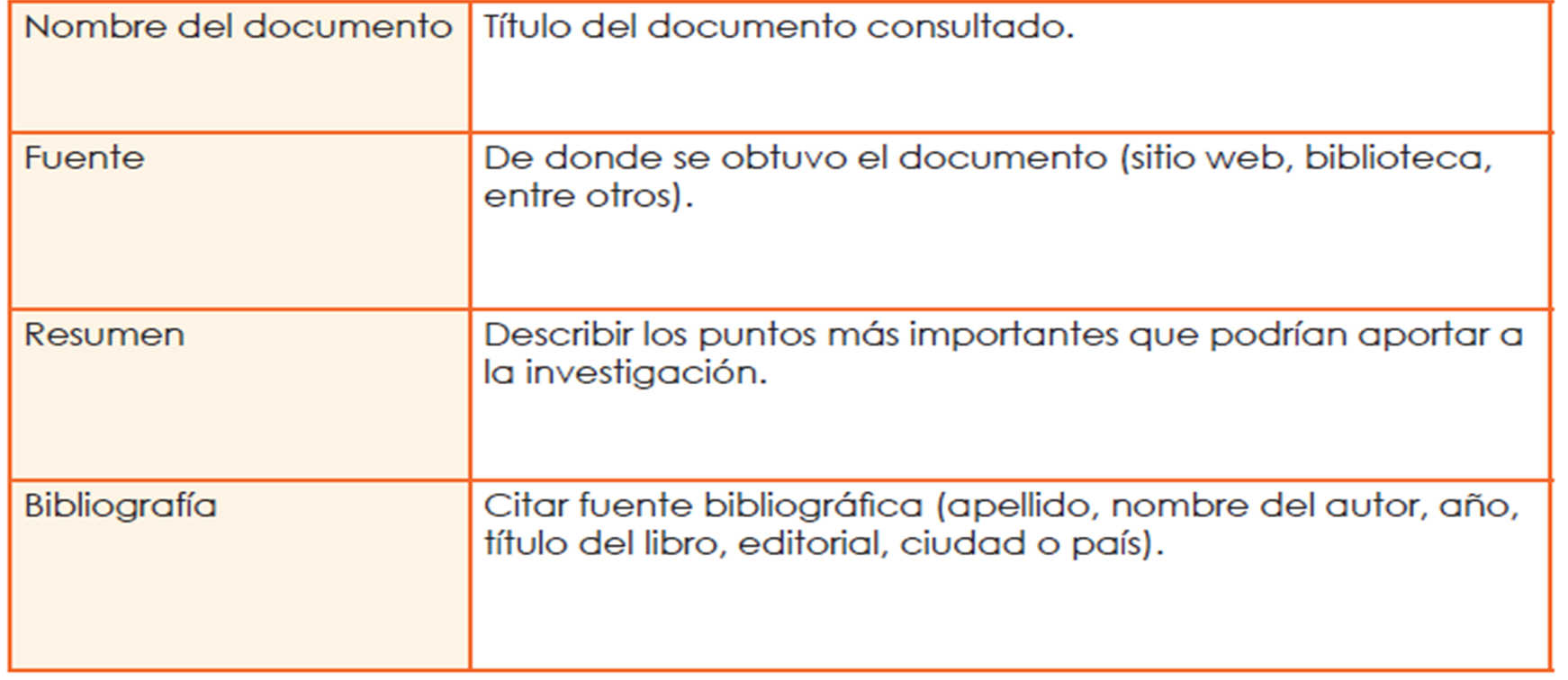 